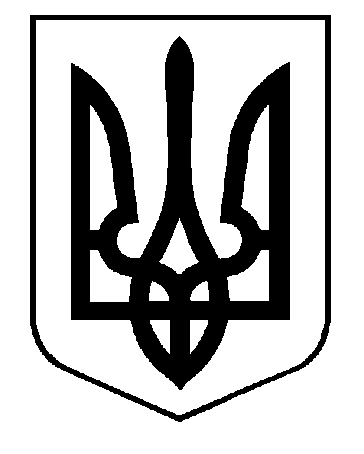 ЛИПІВСЬКА  ГІМНАЗІЯ ІМЕНІ СТЕФАНА КАЧАЛИ РОГАТИНСЬКОЇ МІСЬКОЇ РАДИІВАНО-ФРАНКІВСЬКОЇ ОБЛАСТІвул. Шевченка,80, с. Липівка, Рогатинський район, Івано-Франківська область,  77020тел. факс (03435)43-4-89 E-mail: Shkola.lipivka@ukr.net    Код ЄДРПОУ 20560741_____________________________________________________________________________ВИТЯГ із протоколу педагогічної ради                                      вчителів Липівської гімназії імені Стефана Качаливід   08.06.2022р.                                               с.Липівка                                                      №12       Присутні:  голова педради- Лісна К.В.,                    секретар – Патрун М.М.,                           вчителі  -     15(список додається)Порядок денний2. Про перевід здобувачів освіти 1-8 класів на наступний рік навчання та нагородження їх Похвальними листами.2.1. Слухали:	Лісну Катерину Василівну, директора Липівської гімназії  імені Стефана Качали про перевід здобувачів освіти у наступні класи та нагородження окремих здобувачів освіти Похвальними листами.Вона ознайомила присутніх із успішністю здобувачів освіти 1-8 класів.	В обговоренні даного питання взяли участь класні керівники 1-8 класів:Стиславська О.Р., Яськів О.І., Пастернак О.І., Огниста С.Г., Олійник М.М., Пастернак Л.І., Джус Л.І., Купець Л.В.	Заслухавши та обговоривши дане питання, керуючись  Положенням про похвальний лист «За високі досягнення у навчанні» та похвальну грамоту «За особливі досягнення у вивченні окремих предметів», затвердженими наказом МОН України від 11.12.2000р. № 579,(зі змінами у редакції наказу МОН від 07.02.2012р.№115) за підсумками 2021/2022 навчального року,педагогічна радаУХВАЛИЛА:2.1.1. Перевести на наступний рік навчання 9  здобувачів освіти 1 класу2.1.2. Перевести на наступний рік навчання  8  здобувачів освіти 2 класу2.1.3. Перевести на наступний рік навчання  10  здобувачів освіти 3 класу2.1.4. Перевести на наступний рік навчання  12  здобувачів освіти 4 класу2.1.5. Перевести на наступний рік навчання  8  здобувачів освіти 5 класу2.1.6. Перевести на наступний рік навчання  8  здобувачів освіти 6 класу
2.1.7. Перевести на наступний рік навчання  7  здобувачів освіти 7 класу2.1.8. Перевести на наступний рік навчання  10 здобувачів освіти 8 класу2.1.9. Нагородити Похвальними листами таких здобувачів освіти:Стиславську Анастасію Миколаївну  - 5 клас Чепіля Богдана Васильовича  - 5 класБило Наталію Романівну  -  6 класДжуса Назарія Романовича – 6клас Лемішку Василину Андріївну – 7 класДжуру Ірину Михайлівну  - 8 класДорожинську Марію Романівну – 8 класЧубату Юлію Іванівну – 8 класГолова педради                     Лісна К.В.Секретар                                  Патрун М.М.